27η ΠΡΟΣΚΛΗΣΗ ΣΥΓΚΛΗΣΗΣ ΟΙΚΟΝΟΜΙΚΗΣ ΕΠΙΤΡΟΠΗΣΚαλείστε να προσέλθετε σε τακτική συνεδρίαση της Οικονομικής Επιτροπής, που θα διεξαχθεί στο Δημοτικό Κατάστημα την 11η του μηνός Ιουλίου έτους 2019, ημέρα Πέμπτη και ώρα 12:30 για την συζήτηση και λήψη αποφάσεων στα παρακάτω θέματα της ημερήσιας διάταξης, σύμφωνα με τις σχετικές διατάξεις του άρθρου 75 του Ν.3852/2010 (ΦΕΚ Α' 87) :1. Έγκριση δικαιολογητικών δαπανών της πάγιας προκαταβολής των Προέδρων των Τοπικών Κοινοτήτων2. Αποδοχή δωρεάς τετρακοσίων εξήντα οκτώ (468) βιβλίων απο το Κοινωφελές Ίδρυμα Κοινωνικού και Πολιτιστικού Έργου3. Έγκριση Πρακτικών Ι και ΙΙ  της Επιτροπής διενέργειας του διαγωνισμού με τίτλο:  «Προμήθεια έτοιμου φαγητού για τη σίτιση: α) των μαθητών μουσικού σχολείου Τρικάλων,2019-2020                                  & β) των ωφελουμένων του ΚΗΦΗ, 2020» - ανάδειξη προσωρινού αναδόχου (ομάδα Α΄) - ματαίωση της διαδικασίας (ομάδα Β΄) - προσφυγή στη διαδικασία της διαπραγμάτευσης  (ομάδα Β΄)4. Έγκριση πρακτικού συγκρότησης επιτροπής διενέργειας της διαδικασίας με   διαπραγμάτευση της μελέτης «ΜΕΛΕΤΗ ΑΝΑΠΛΑΣΗΣ ΑΓΙΑΜΟΝΙΩΤΗ ΠΟΤΑΜΟΥ» προϋπολογισμού μελέτης  32.992,65€ ευρώ με Φ.Π.Α5. Έγκριση δαπάνης για την πληρωμή της δημοσίευσης περιληπτικής διακήρυξης σε  εφημερίδες(τοπικές, εβδομαδιαίες, πανελλήνιες) για το έργο «Κατασκευή 22ου Νηπιαγωγείου Τρικάλων»6. Ανάκληση της με αρ. 169/2019 Απόφασης Οικονομικής Επιτροπής και εκ νέου έγκριση εγγράφων σύμβασης και διακήρυξης ανοικτού ηλεκτρονικού διαγωνισμού του Υποέργου 1 με τίτλο «Οριστική αρχιτεκτονική, στατική  και η/μ μελετη για το έργο με τίτλο: «ΕΠΑΝΑΧΡΗΣΗ ΣΥΓΚΡΟΤΗΜΑΤΟΣ ΑΠΟΘΗΚΩΝ Δ. ΤΡΙΚΚΑΙΩΝ ΣΕ ΠΟΛΥΧΩΡΟ ΤΕΧΝΗΣ ΚΑΙ ΠΟΛΙΤΙΣΜΟΥ» προϋπολογισμού 272.483,64€ της ενταγμένης πράξης με τίτλο «ΕΠΑΝΑΧΡΗΣΗ ΣΥΓΚΡΟΤΗΜΑΤΟΣ ΑΠΟΘΗΚΩΝ Δ. ΤΡΙΚΚΑΙΩΝ ΣΕ ΠΟΛΥΧΩΡΟ ΤΕΧΝΗΣ ΚΑΙ ΠΟΛΙΤΙΣΜΟΥ»7. Έγκριση των όρων διακήρυξης για την παραχώρηση της χρήσης των χώρων εμπορικών δραστηριοτήτων, για την τέλεση της ετήσιας Εμποροπανήγυρης 20198. Λήψη απόφασης επί της με αρ. πρωτ. 36569/1.10.2018 αίτησης των Κων.Κορδαλή κ.λ.πΠίνακας Αποδεκτών	ΚΟΙΝΟΠΟΙΗΣΗ	ΤΑΚΤΙΚΑ ΜΕΛΗ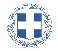 ΕΛΛΗΝΙΚΗ ΔΗΜΟΚΡΑΤΙΑ
ΝΟΜΟΣ ΤΡΙΚΑΛΩΝΔΗΜΟΣ ΤΡΙΚΚΑΙΩΝΔ/ΝΣΗ ΔΙΟΙΚΗΤΙΚΩΝ ΥΠΗΡΕΣΙΩΝΤΜΗΜΑ ΔΙΟΙΚΗΤΙΚΗΣ ΥΠΟΣΤΗΡΙΞΗΣΓραμματεία Οικονομικής ΕπιτροπήςΤρίκαλα, 5 Ιουλίου 2019
Αριθ. Πρωτ. : 21131ΠΡΟΣ :  1.Τα μέλη της ΟικονομικήςΕπιτροπής (Πίνακας Αποδεκτών)(σε περίπτωση κωλύματος παρακαλείσθε να ενημερώσετε τον αναπληρωτή σας).κ. Σιάφη Ιωάννα Πρόεδρος Δημ. Κοινότητας ΤρικκαίωνΟ Πρόεδρος της Οικονομικής ΕπιτροπήςΡόμπος ΧριστόφοροςΑντιδήμαρχοςΡόμπος ΧριστόφοροςΣτουρνάρας ΓεώργιοςΠαζαΐτης ΔημήτριοςΑλεστά ΣοφίαΛεβέντη-Καρά ΕυθυμίαΚωτούλας ΙωάννηςΝτιντής ΠαναγιώτηςΓκουγκουστάμος ΖήσηςΚαΐκης ΓεώργιοςΔήμαρχος & μέλη Εκτελεστικής ΕπιτροπήςΓενικός Γραμματέας  Δ.ΤρικκαίωνΑναπληρωματικά μέλη Ο.Ε. 